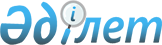 Об утверждении регламентов государственных услуг в сфере физической культуры и спорта
					
			Утративший силу
			
			
		
					Постановление акимата Мангистауской области от 06 мая 2014 года № 106. Зарегистрировано Департаментом юстиции Мангистауской области 06 июня 2014 года № 2443. Утратило силу постановлением акимата Мангистауской области от 14 августа 2015 года № 251      Сноска. Утратило силу постановлением акимата Мангистауской области от 14.08.2015 № 251(вводится в действие по истечении десяти календарных дней после дня его первого официального опубликования).     Примечание РЦПИ.

     В тексте документа сохранена пунктуация и орфография оригинала.

      В соответствии с пунктом 3 статьи 16 Закона Республики Казахстан от 15 апреля 2013 года «О государственных услугах», акимат области ПОСТАНОВЛЯЕТ:

      1. 

Утвердить прилагаемые:

      1) 

регламент государственной услуги «Присвоение спортивных разрядов и категорий: кандидат в мастера спорта, первый спортивный разряд, тренер высшего и среднего уровня квалификации первой категории, инструктор-спортсмен высшего уровня квалификации первой категории, методист высшего и среднего уровня квалификации первой категории, судья по спорту первой категории»;

      2) 

регламент государственной услуги «Присвоение спортивных разрядов и категорий: второй и третий, первый, второй и третий юношеские, тренер высшего и среднего уровня квалификации второй категории, инструктор-спортсмен высшего уровня квалификации второй категории, методист высшего и среднего уровня квалификации второй категории, судья по спорту».

      2. 

Государственному учреждению «Управление физической культуры и спорта Мангистауской области» (Пахомов С.И.) обеспечить государственную регистрацию данного постановления в органах юстиции, его официальное опубликование в информационно-правовой системе «Әділет» и в средствах массовой информации.

      3. 

Контроль за исполнением настоящего постановления возложить на заместителя акима области Нургалиеву Х.Х,

      4. 

Настоящее постановление вступает в силу со дня государственной регистрации в органах юстиции и вводится в действие по истечении десяти календарных дней после дня его первого официального опубликования.

 

 

       «СОГЛАСОВАНО»

      Руководитель государственного

      учреждения «Управление 

      физической культуры и спорта 

      Мангистауской области»

      Пахомов С.И.

      06 мая 2014 г.

        Регламент государственной услуги «Присвоение спортивных разрядов и категорий: кандидат в мастера спорта, первый спортивный разряд, тренер высшего и среднего уровня квалификации первой категории, инструктор-спортсмен высшего уровня квалификации первой категории, методист высшего и среднего уровня квалификации первой категории, судья по спорту первой категории» 1. Общие положения       1. Государственная услуга «Присвоение спортивных разрядов и категорий: кандидат в мастера спорта, первый спортивный разряд, тренер высшего и среднего уровня квалификации первой категории, инструктор-спортсмен высшего уровня квалификации первой категории, методист высшего и среднего уровня квалификации первой категории, судья по спорту первой категории» (далее – государственная услуга) оказывается государственным учреждением «Управление физической культуры и спорта Мангистауской области» (далее – услугодатель)

      Прием документов и выдача результатов оказания государственной услуги осуществляются через филиалы республиканского государственного предприятия на праве хозяйственного ведения «Центр обслуживания населения» Комитета по контролю автоматизации государственных услуг и координации деятельности центров обслуживания населения Министерства транспорта и коммуникации Республики Казахстан (далее – ЦОН).

      2. 

Форма оказания государственной услуги: бумажная.

      3. 

Результат государственной услуги – выписка из приказа о присвоении спортивного звания, о присвоении категории тренерам, методистам, инструкторам-спортсменам, о присвоении судейской категории по спорту.

      Форма предоставления результата оказания государственной услуги: бумажная.

  

2. Описание порядка действий структурных подразделений (работников) услугодателя в процессе оказания государственной услуги       4. Основанием для начала процедуры (действия) по оказанию государственной услуги получение услугодателем заявления и иных документов от услугополучателя предусмотренных в пункте 9 Стандарта государственной услуги «Присвоение спортивных разрядов и категорий: кандидат в мастера спорта, первый спортивный разряд, тренер высшего и среднего уровня квалификации первой категории, инструктор-спортсмен высшего уровня квалификации первой категории, методист высшего и среднего уровня квалификации первой категории, судья по спорту первой категории», утвержденного постановлением Правительства Республики Казахстан от 19 февраля 2014 года № 118 (далее – Стандарт).

      5. 

Содержание каждой процедуры (действия), входящих в состав процесса оказания государственной услуги:

      1) 

регистрация заявления в канцелярии услугодателя;

      2) 

рассмотрение заявления руководителем услугодателя;

      3) 

рассмотрение заявления ответственным исполнителем услугодателя и оформление результата оказания государственной услуги;

      4) 

подписание руководителем услугодателя результата оказания государственной услуги;

      5) 

выдача результата оказания государственной услуги услугополучателю.

  

3. Описание порядка взаимодействия структурных подразделений (работников) услугодателя в процессе оказания государственной услуги

              6. Перечень структурных подразделений, (работников) услугодателя, которые участвуют в процессе оказания государственной услуги:

      1) 

сотрудник канцелярии услугодателя;

      2) 

руководитель услугодателя;

      3) 

ответственный исполнитель услугодателя.

      7. 

Описание последовательности процедур (действий) между структурными подразделениями (работниками) услугодателя:

      1) 

сотрудник канцелярии услугодателя в течение 15 минут осуществляет прием и регистрацию документов, передает их на рассмотрение руководителю услугодателя;

      2) 

руководитель услугодателя в течение одного календарного дня со дня поступления документов рассматривает документы услугополучателя и передает на исполнение ответственному исполнителю услугодателя;

      3) ответственный исполнитель услугодателя в течение двадцати шести календарных дней рассматривает документы услугополучателя, оформляет результат оказания государственной услуги и передает его руководителю услугодателя на подписание;

      4) 

руководитель услугодателя в течение двух календарных дней подписывает результат оказания государственной услуги и передает сотруднику канцелярии услугодателя;

      5) 

сотрудник канцелярии услугодателя в течение одного календарного дня направляет результат оказания государственной услуги в ЦОН.

      8. 

Описание последовательности процедур (действий) сопровождается блок-схемой согласно приложению 1 к настоящему регламенту государственной услуги «Присвоение спортивных разрядов и категорий: кандидат в мастера спорта, первый спортивный разряд, тренер высшего и среднего уровня квалификации первой категории, инструктор-спортсмен высшего уровня квалификации первой категории, методист высшего и среднего уровня квалификации первой категории, судья по спорту первой категории» (далее – Регламент).

  

4. Описание порядка взаимодействия с центром обслуживания населения, а также порядка использования информационных систем в процессе оказания государственной услуги      9. Описание порядка обращения в ЦОН и (или) к иным услугодателям, длительность обработки запроса услугополучателя, схема функционального взаимодействия с ЦОН приведены в приложении 2 к настоящему Регламенту.

      1) 

для получения услуги услугополучатель обращается в ЦОН по месту регистрации.

      Прием в ЦОНе осуществляется в порядке «электронной очереди» без ускоренного обслуживания. При желании услугополучателя возможно «бронирование» электронной очереди посредством веб-портала «электронного правительства».

      При приеме документов работник ЦОНа сверяет подлинность оригиналов с воспроизведенными электронными копиями документов, после чего возвращает оригиналы услугополучателю.

      При приеме документов через ЦОН услугополучателю выдается расписка о приеме соответствующих документов с указанием:

      номера и даты приема запроса;

      вида запрашиваемой государственной услуги;

      количества и название приложенных документов;

      даты (времени) и места выдачи документов;

      фамилии, имени, отчества работника ЦОНа, принявшего заявление на оформление документов;

      фамилии, имени, отчества услугополучателя, фамилии, имени, отчества представителя услугополучателя, и их контактные телефоны.

      2) 

длительность обработки запроса услугополучателя в ЦОНе – 15 минут.

      10. 

Пошаговые действия и решения через ЦОН:

      1) 

услугополучатель подает заявление в ЦОН;

      2) 

работник ЦОНа осуществляет идентификацию личности услугополучателя либо его представителя по доверенности и проверяет полноту пакета документов, согласно перечню документов, предусмотренному Стандартом, проводит регистрацию заявления.

      В случае предоставления услугополучателем неполного пакета документов работник ЦОНа отказывает в приеме заявления и выдает расписку по форме согласно приложению 5 к Стандарту.

      3) 

инспектор накопительного отдела ЦОН передает документы услугодателю по почте, либо курьерской службой;

      4) 

услугодатель проводит процедуру рассмотрения, оформления, присвоения спортивных разрядов, категорий и направляет результат оказания государственной услуги через канцелярию услугодателя в ЦОН по почте, либо курьерской службой, при этом фиксирует в информационной системе ЦОН (далее – ИС ЦОН).

      5) 

ЦОН выдает услугополучателю результат оказания государственной услуги.

      11. 

В ЦОНе выдача готовых документов услугополучателю осуществляется его работником на основании расписки, при предъявлении удостоверения личности и доверенности (либо его представителя по доверенности).

      В случаях, если услугополучатель не обратился за результатом государственной услуги в указанный в ней срок, ЦОН обеспечивает его хранение в течение одного месяца, после чего передает их услугодателю для дальнейшего хранения.

      При обращении услугополучателя в ЦОН за получением готовых документов по истечении одного месяца, ЦОН в течение одного рабочего дня делает запрос услугодателю. Услугодатель в течение одного рабочего дня направляет готовые документы в ЦОН, после чего ЦОН выдает готовые документы услугополучателю.

      12. Подробное описание последовательности процедур (действий), взаимодействий структурных подразделений (работников) услугодателя в процессе оказания государственной услуги, а также описание порядка взаимодействия с иными услугодателями и (или) ЦОНом и порядка использования информационных систем в процессе оказания государственной услуги отражается в справочнике бизнес-процессов оказания государственной услуги согласно приложению 3 к настоящему Регламенту. Справочник бизнес-процессов оказания государственной услуги размещается на веб-портале «электронного правительства», интернет-ресурсе услугодателя.

     Сноска. Постановление дополнено пунктом 12 в соответствии с постановлением акимата Мангистауской области от 26.09.2014 № 237 (вводится в действие через 10 дней после опубликования)

 

 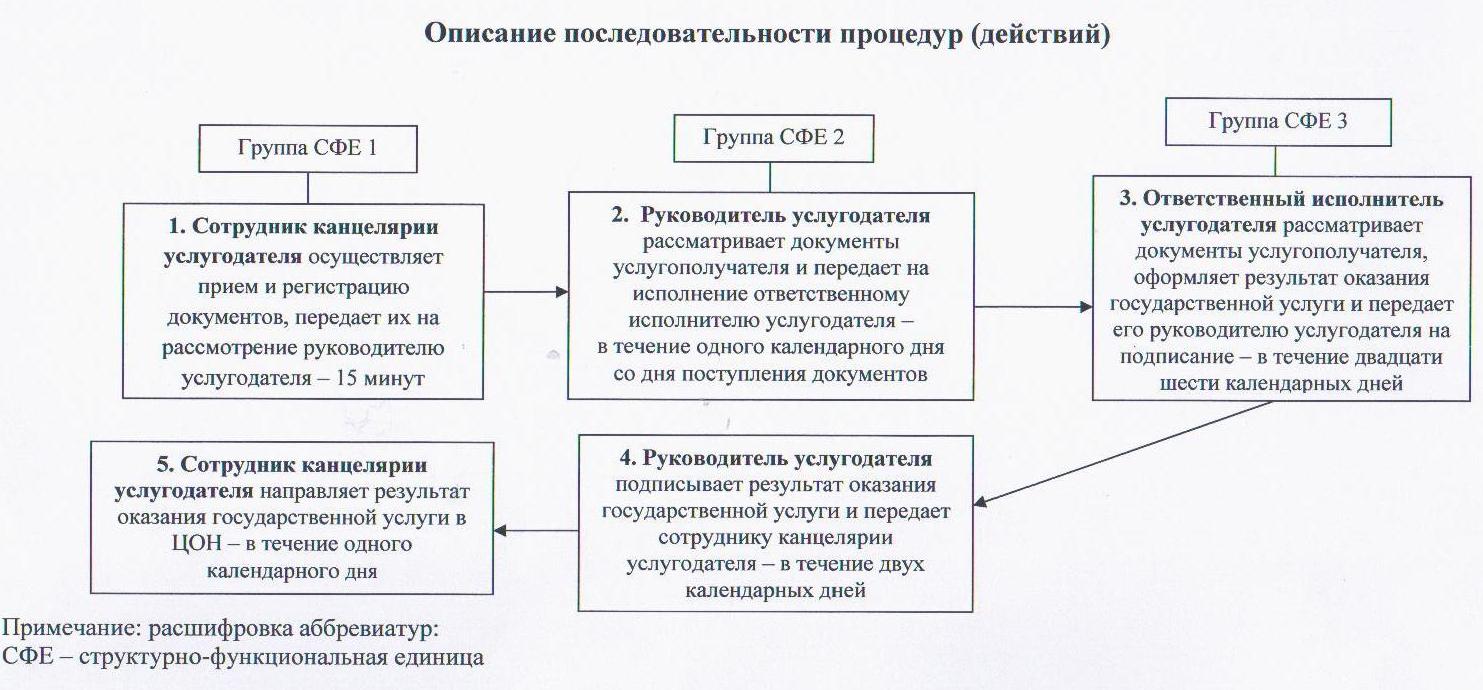 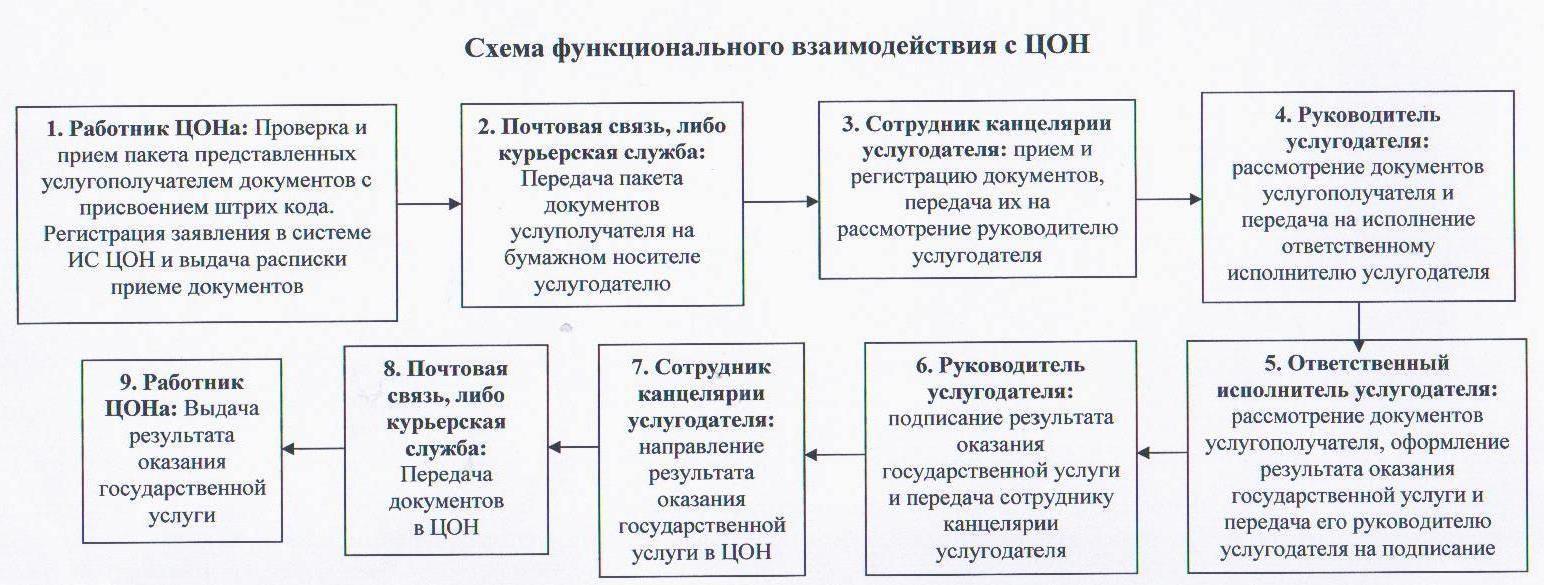 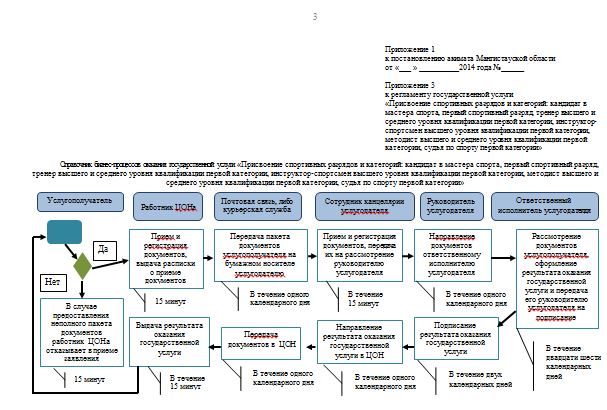         Регламент государственной услуги «Присвоение спортивных разрядов и категорий: второй и третий, первый, второй и третий юношеские, тренер высшего и среднего уровня квалификации второй категории, инструктор-спортсмен высшего уровня квалификации второй категории, методист высшего и среднего уровня квалификации второй категории, судья по спорту»

         1. Общие положения 

              1. Государственная услуга «Присвоение спортивных разрядов и категорий: второй и третий, первый, второй и третий юношеские, тренер высшего и среднего уровня квалификации второй категории, инструктор-спортсмен высшего уровня квалификации второй категории, методист высшего и среднего уровня квалификации второй категории, судья по спорту» (далее – государственная услуга) оказывается городскими и районными отделами физической культуры и спорта (далее – услугодатель).

      Прием документов и выдача результатов оказания государственной услуги осуществляются через филиалы республиканского государственного предприятия на праве хозяйственного ведения «Центр обслуживания населения» Комитета по контролю автоматизации государственных услуг и координации деятельности центров обслуживания населения Министерства транспорта и коммуникации Республики Казахстан (далее – ЦОН).

      2. 

Форма оказания государственной услуги: бумажная.

      3. 

Результат государственной услуги – выписка из приказа о присвоении спортивного разряда, о присвоении категории тренерам, методистам, инструкторам-спортсменам, о присвоении судейской категории по спорту.

      Форма предоставления результата оказания государственной услуги: бумажная.

  

2. Описание порядка действий структурных подразделений (работников) услугодателя в процессе оказания государственной услуги      4. Основанием для начала процедуры (действия) по оказанию государственной услуги получение услугодателем заявления и иных документов от услугополучателя предусмотренных в пункте 9 Стандарта государственной услуги «Присвоение спортивных разрядов и категорий: второй и третий, первый, второй и третий юношеские, тренер высшего и среднего уровня квалификации второй категории, инструктор-спортсмен высшего уровня квалификации второй категории, методист высшего и среднего уровня квалификации второй категории, судья по спорту», утвержденного постановлением Правительства Республики Казахстан от 19 февраля 2014 года № 118 (далее – Стандарт).

      5. 

Содержание каждой процедуры (действия), входящих в состав процесса оказания государственной услуги:

      1) 

регистрация заявления в канцелярии услугодателя;

      2) 

рассмотрение заявления руководителем услугодателя;

      3) 

рассмотрение заявления ответственным исполнителем услугодателя и оформление результата оказания государственной услуги;

      4) 

подписание руководителем услугодателя результата оказания государственной услуги;

      5) 

выдача результата оказания государственной услуги услугополучателю.

  

3. Описание порядка взаимодействия структурных подразделений (работников) услугодателя в процессе оказания государственной услуги      6. Перечень структурных подразделений, (работников) услугодателя, которые участвуют в процессе оказания государственной услуги:

      1) 

сотрудник канцелярии услугодателя;

      2) 

руководитель услугодателя;

      3) 

ответственный исполнитель услугодателя.

      7. 

Описание последовательности процедур (действий) между структурными подразделениями (работниками) услугодателя:

      1) 

сотрудник канцелярии услугодателя в течение 15 минут осуществляет прием и регистрацию документов, передает их на рассмотрение руководителю услугодателя;

      2) 

руководитель услугодателя в течение одного календарного дня со дня поступления документов рассматривает документы услугополучателя и передает на исполнение ответственному исполнителю услугодателя;

      3) 

ответственный исполнитель услугодателя в течение двадцати шести календарных дней рассматривает документы услугополучателя, оформляет результат оказания государственной услуги и передает его руководителю услугодателя на подписание;

      4) 

руководитель услугодателя в течение двух календарных дней подписывает результат оказания государственной услуги и передает сотруднику канцелярии услугодателя;

      5) 

сотрудник канцелярии услугодателя в течение одного календарного дня направляет результат оказания государственной услуги в ЦОН.

      8. 

Описание последовательности процедур (действий) сопровождается блок-схемой согласно приложению 1 к настоящему регламенту государственной услуги «Присвоение спортивных разрядов и категорий: второй и третий, первый, второй и третий юношеские, тренер высшего и среднего уровня квалификации второй категории, инструктор-спортсмен высшего уровня квалификации второй категории, методист высшего и среднего уровня квалификации второй категории, судья по спорту» (далее – Регламент).

  

4. Описание порядка взаимодействия с центром обслуживания населения, а также порядка использования информационных систем в процессе оказания государственной услуги      9. Описание порядка обращения в ЦОН и (или) к иным услугодателям, длительность обработки запроса услугополучателя, схема функционального взаимодействия с ЦОН приведены в приложении 2 к настоящему Регламенту.

      1) 

для получения услуги услугополучатель обращается в ЦОН по месту регистрации.

      Прием в ЦОНе осуществляется в порядке «электронной очереди» без ускоренного обслуживания. При желании услугополучателя возможно «бронирование» электронной очереди посредством веб-портала «электронного правительства».

      При приеме документов работник ЦОНа сверяет подлинность оригиналов с воспроизведенными электронными копиями документов, после чего возвращает оригиналы услугополучателю.

      При приеме документов через ЦОН услугополучателю выдается расписка о приеме соответствующих документов с указанием:

      номера и даты приема запроса;

      вида запрашиваемой государственной услуги;

      количества и название приложенных документов;

      даты (времени) и места выдачи документов;

      фамилии, имени, отчества работника ЦОНа, принявшего заявление на оформление документов;

      фамилии, имени, отчества услугополучателя, фамилии, имени, отчества представителя услугополучателя, и их контактные телефоны.

      2) 

длительность обработки запроса услугополучателя в ЦОНе – 15 минут.

      10. 

Пошаговые действия и решения через ЦОН:

      1) 

услугополучатель подает заявление в ЦОН;

      2) 

работник ЦОНа осуществляет идентификацию личности услугополучателя либо его представителя по доверенности и проверяет полноту пакета документов, согласно перечню документов, предусмотренному Стандартом, проводит регистрацию заявления.

      В случае предоставления услугополучателем неполного пакета документов работник ЦОНа отказывает в приеме заявления и выдает расписку по форме согласно приложению 5 к Стандарту.

      3) 

инспектор накопительного отдела ЦОН передает документы услугодателю по почте, либо курьерской службой;

      4) 

услугодатель проводит процедуру рассмотрения, оформления, присвоения спортивных разрядов, категорий и направляет результат оказания государственной услуги через канцелярию услугодателя в ЦОН по почте, либо курьерской службой, при этом фиксирует в информационной системе ЦОН (далее – ИС ЦОН).

      5) 

ЦОН выдает услугополучателю результат оказания государственной услуги.

      11. 

В ЦОНе выдача готовых документов услугополучателю осуществляется его работником на основании расписки, при предъявлении удостоверения личности и доверенности (либо его представителя по доверенности).

      В случаях, если услугополучатель не обратился за результатом государственной услуги в указанный в ней срок, ЦОН обеспечивает его хранение в течение одного месяца, после чего передает их услугодателю для дальнейшего хранения.

      При обращении услугополучателя в ЦОН за получением готовых документов по истечении одного месяца, ЦОН в течение одного рабочего дня делает запрос услугодателю. Услугодатель в течение одного рабочего дня направляет готовые документы в ЦОН, после чего ЦОН выдает готовые документы услугополучателю.

      12. Подробное описание последовательности процедур (действий), взаимодействий структурных подразделений (работников) услугодателя в процессе оказания государственной услуги, а также описание порядка взаимодействия с иными услугодателями и (или) ЦОНом и порядка использования информационных систем в процессе оказания государственной услуги отражается в справочнике бизнес-процессов оказания государственной услуги согласно приложению 3 к настоящему Регламенту. Справочник бизнес-процессов оказания государственной услуги размещается на веб-портале «электронного правительства», интернет-ресурсе услугодателя.

     Сноска. Постановление дополнено пунктом 12 в соответствии с постановлением акимата Мангистауской области от 26.09.2014 № 237 (вводится в действие через 10 дней после опубликования)

 

 

 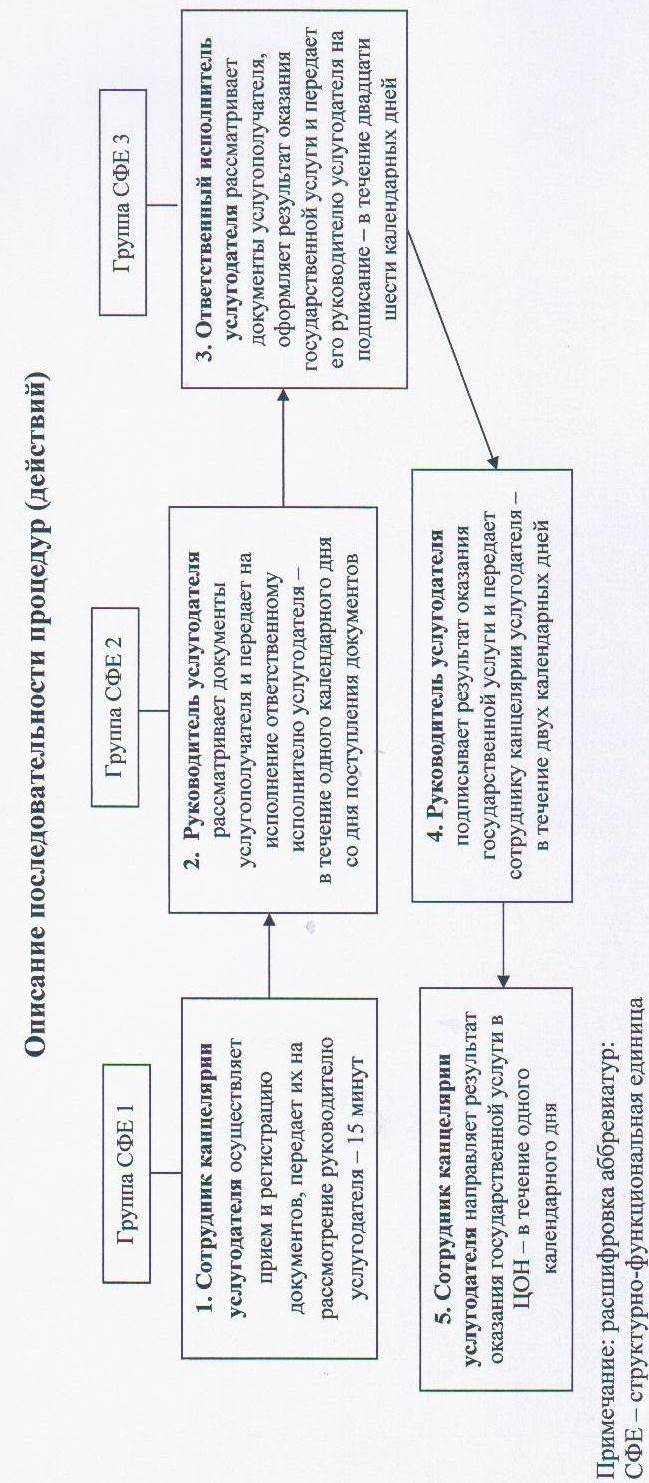 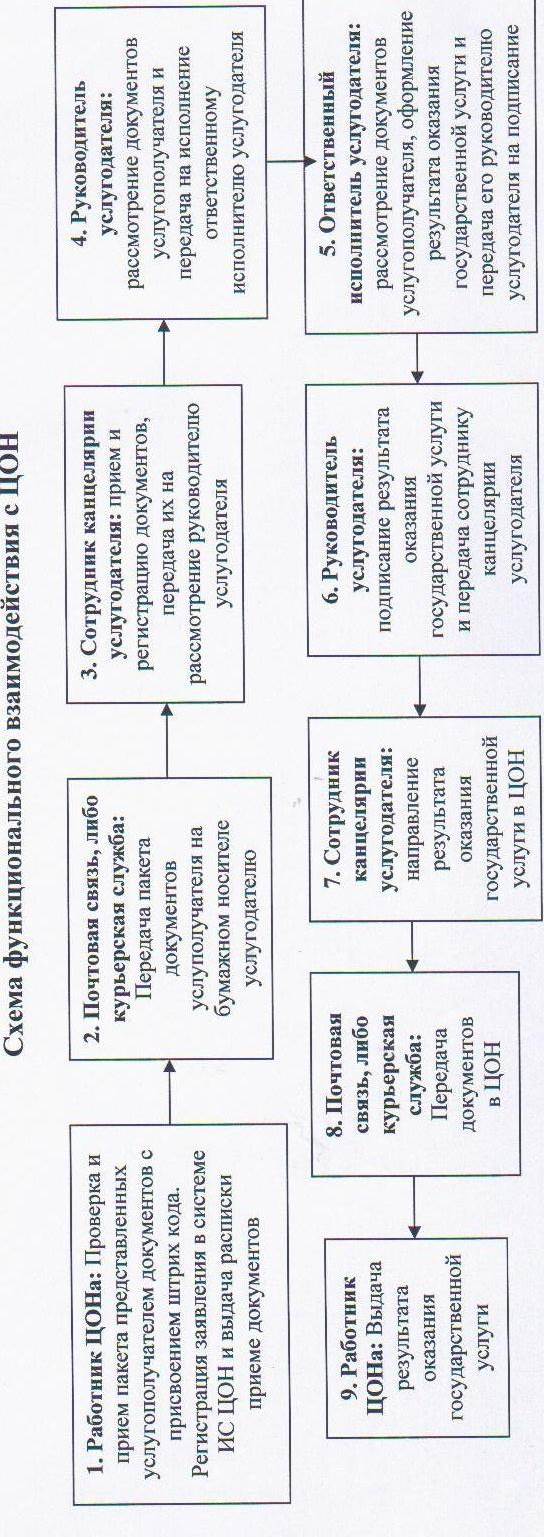 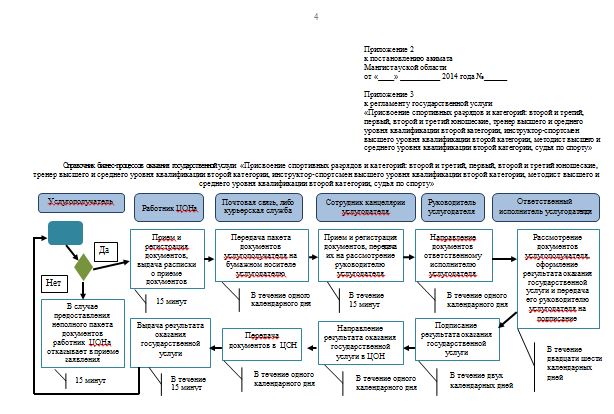 
					© 2012. РГП на ПХВ «Институт законодательства и правовой информации Республики Казахстан» Министерства юстиции Республики Казахстан
				      Аким областиА. Айдарбаев

Утвержденпостановлением акиматаМангистауской областиот 06 мая 2014 года № 106Приложение 1к регламенту государственнойуслуги «Присвоение спортивныхразрядов и категорий:кандидат вмастера спорта, первый спортивныйразряд, тренер высшего и среднегоуровня квалификации первойкатегории, инструктор-спортсменвысшего уровня квалификациипервой категории, методиствысшего и среднего уровняквалификации первой категории,судья по спорту первой категории»

Приложение 2 

к регламенту государственной 

услуги «Присвоение спортивных 

разрядов и категорий: кандидат 

в мастера спорта, первый 

спортивный разряд, тренер высшего 

и среднего уровня квалификации 

первой категории, инструктор-спортсмен

высшего уровня квалификации первой 

категории, методист высшего и среднего

уровня квалификации первой категории,

судья по спорту первой категории» 

 

 

 Приложение 3к регламенту государственной услуги«Присвоение спортивных разрядов и категорий:кандидат в мастера спорта, первый спортивный разряд, тренер высшего исреднего уровня квалификации первой категории, инструктор-спортсмен высшего уровня квалификации первой категории,методист высшего и среднего уровня квалификации первойкатегории, судья по спорту первой категории»

Утвержден 

постановлением акимата 

Мангистауской области 

от 06 мая 2014 года № 106 

 

 Приложение 1 

к регламенту государственной услуги 

«Присвоение спортивных разрядов и категорий:

второй и третий, первый, второй и третий 

юношеские, тренер высшего и среднего 

уровня квалификации второй категории, 

инструктор-спортсмен высшего уровня 

квалификации второй категории, методист 

высшего и среднего уровня квалификации 

второй категории, судья по спорту» 

 

 

 Приложение 2 

к регламенту государственной услуги 

«Присвоение спортивных разрядов и категорий: 

второй и третий, первый, второй и третий 

юношеские, тренер высшего и среднего 

уровня квалификации второй категории, 

инструктор-спортсмен высшего уровня 

квалификации второй категории, методист 

высшего и среднего уровня квалификации 

второй категории, судья по спорту»

 Приложение 3к регламенту государственной услуги«Присвоение спортивных разрядов и категорий: второй и третий,первый, второй и третий юношеские, тренер высшего и среднегоуровня квалификации второй категории, инструктор-спортсменвысшего уровня квалификации второй категории, методист высшего исреднего уровня квалификации второй категории, судья по спорту»